
Official Publication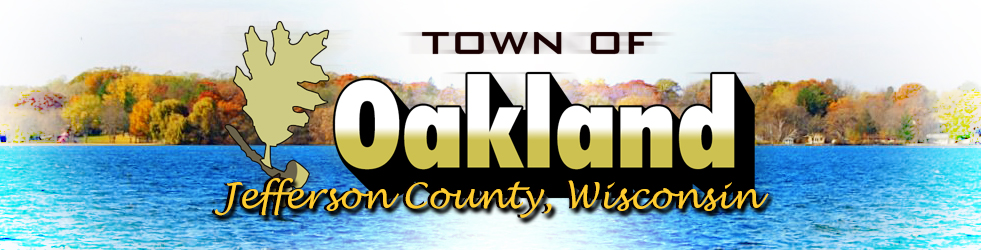 Town of OaklandN4450 County Road ATuesday November 5, 2019
6:30pmBoard Meeting AgendaCall meeting to orderVerification of noticeDiscussion and possible action on 2020-2021 MLS Grant for Park Road & Wolff/Beach RoadsDiscussion and possible action regarding borrowing for the 2020 Budget YearDiscussion and possible action on the Town of Oakland 2020 Draft BudgetNext meeting date November 19th, 2019AdjournmentPosted October 29th 2019, at Hering’s Lake Ripley Inn, the Oakland Town Hall, the Cambridge Post Office & on the town’s website (www.oaklandtown.com).  Also emailed to the Jefferson Daily Union for publication in the Friday November 1, 2019 edition.Chris M Astrella, WCPCClerk/Treasurer